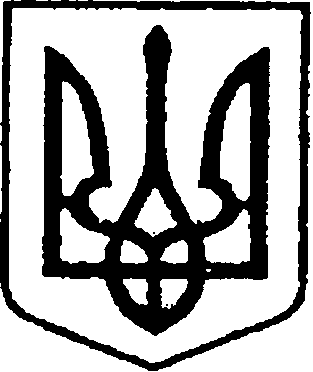 УКРАЇНАЧЕРНІГІВСЬКА ОБЛАСТЬМІСТО НІЖИНМ І С Ь К И Й  Г О Л О В А  Р О З П О Р Я Д Ж Е Н Н Явід 21березня 2017 р.		            м. Ніжин                                           №77-КПро  початок проведення у виконавчому комітеті Ніжинської міської ради перевірки, передбаченої Законом України «Про очищення влади»,стосовно Міщенко Н. І., Костирко Н. М.Відповідно до статей 42, 59 Закону України «Про місцеве самоврядування в Україні», Закону України «Про очищення влади»,                   пункту 47 Порядку проведення перевірки достовірності відомостей щодо застосування заборон, передбачених частинами третьою і четвертою статті 1 Закону України «Про очищення влади», затвердженого постановою Кабінету Міністрів України від 16 жовтня 2014 року №563 «Деякі питання реалізації Закону України «Про очищення влади», Змін, що вносяться до Порядку проведення перевірки достовірності відомостей щодо застосування заборон, передбачених частинами третьою і четвертою статті 1 Закону України                 «Про очищення влади», затверджених постановою Кабінету Міністрів України від 25.03.2015 р. №167, статті 38 Регламенту виконавчого комітету Ніжинської міської ради Чернігівської області VІІ скликання, затвердженого рішенням виконавчого комітету Ніжинської міської ради Чернігівської області VІІ скликання від 11.08.2016 р. №220: 1.Провести перевірку, передбачену Законом України «Про очищення влади», щодо Міщенко Наталії Іванівни, головного спеціаліста інспекції                  з благоустрою (на правах відділу) виконавчого комітету Ніжинської міської ради, Костирко Наталії Михайлівни, головного спеціаліста відділу                           з управління та приватизації комунального майна виконавчого комітету Ніжинської міської ради.          2.Встановити дату початку проведення перевірки, передбаченої Законом України «Про очищення влади», 21 березня 2017 року.         3.Визначити відділ юридично-кадрового забезпечення  апарату виконавчого комітету Ніжинської міської ради (Лега В. О.) відповідальним      за проведення перевірки.        4.Відділу інформаційно-аналітичної роботи та комунікацій                                 з громадськістю виконавчого комітету Ніжинської міської ради                 (Пальоха В. В.) забезпечити оприлюднення цього розпорядження                       на офіційному сайті Ніжинської міської ради. 	5.Відділу юридично-кадрового забезпечення апарату виконавчого комітету Ніжинської міської ради (Лега В. О.)  забезпечити доведення                    до відома Міщенко Н. І., Костирко Н. М. зміст цього розпорядження.	6.Міщенко Н. І., Костирко Н. М.  у десятиденний строк з дня початку проведення перевірки надати до відділу юридично-кадрового забезпечення   апарату виконавчого комітету Ніжинської міської ради власноруч написану заяву про те, що до них застосовуються або не застосовуються заборони, визначені частиною третьою або четвертою статті 1 Закону України                      «Про очищення влади», та згоду на проходження перевірки та оприлюднення відомостей щодо них за формою згідно з додатком 1 або 2 Порядку проведення перевірки достовірності відомостей щодо застосування заборон, передбачених частинами третьою і четвертою статті 1 Закону України                  «Про очищення влади», затвердженого постановою Кабінету Міністрів України від 16 жовтня 2014 року №563, та Змінами, що вносяться до Порядку проведення перевірки достовірності відомостей щодо застосування заборон, передбачених частинами третьою і четвертою статті 1 Закону України               «Про очищення влади», затверджених постановою Кабінету Міністрів України від 25.03.2015 р. №167.	7.Відділу юридично-кадрового забезпечення апарату виконавчого комітету Ніжинської міської ради (Лега В. О.) та відділу інформаційно-аналітичної роботи та комунікацій з громадськістю виконавчого комітету Ніжинської міської ради (Пальоха В. В.) у триденний строк після надходження заяв від Міщенко Н. І., Костирко Н. М. забезпечити розміщення на офіційному сайті Ніжинської міської ради інформації про початок проходження перевірки вищезазначених осіб, копії їх заяв та декларацій (крім відомостей, що віднесені законом до інформації  з обмеженим доступом).         8.Контроль за виконанням цього розпорядження залишаю за собою.Міський голова                                                                                     А. В. Лінник